C1) MODULO DI ISCRIZIONE (da compilare in stampatello leggibile)Regata di coastal rowingTappa Filippi 2022Data 02-06-2022 – Genova FoceSpecialità : C4x+,  C2x,  C1xSocietà affiliata FIC o Fed.ne World Rowing: …………………………………Responsabile delegato dal Presidente: ………………………………………………………………..Cellulare e mail: …………………………………………………………………………………………………… (utilizzare un modulo per ogni equipaggio iscritto, indicare la Società se il vogatore o il timoniere sono affiliati per altra Società; Muniti di imbarcazione propria :                        	    SI     NO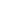 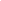 Muniti di:  remi e scorta:   SI     NO        dotazioni di sicurezza:  SI     NO(In caso negativo l’iscrizione è subordinata alla disponibilità)In caso affermativo indicare il numero d’immatricolazione:……………………………..Capitano di equipaggio (maggiorenne):………………………………………………………………Il sottoscritto ...................................................... Responsabile dell’Affiliato ………………………………………………………………….… come da delega scritta presentata, DICHIARAsotto la sua personale responsabilità che lui stesso e i concorrenti iscritti sono:a conoscenza e accettano quanto previsto nel Bando di regata e nei suoi allegati, le Disposizioni del vigente Regolamento Coastal Rowing FIC e in particolare la Disposizione 19 “Sicurezza”, la “Norma di applicazione” finale di detto Regolamento per quanto attiene la responsabilità verso i minori;in regola con il tesseramento per il corrente anno agonistico;tutti capaci di nuotare e di immergersi in apnea.luogo...................................data ......................firma leggibile del Responsabile delegato dal Presidente ………………………………………………….C2) DICHIARAZIONE DEL CAPITANO DI EQUIPAGGIO(da firmare in sede del Meeting dei Capitani)Il sottoscritto …………………………………………..nella qualità di Capitano di equipaggio  DICHIARAin nome e per conto dell’equipaggio medesimo di:aver preso visione e concordare con quanto dichiarato dal Responsabilenel Modulo d’iscrizione C1;rispettare le norme di navigazione marittima, le limitazioni e i suggerimenti ricevuti dal COL e dalla Giuria nella Riunione dei Capitani;essere responsabile dell’equipaggio per la propria sicurezza.luogo...................................data .......................firma leggibile del Capitano di Equipaggio………………………………………………………………..Il sottoscritto Responsabile delegato dal Presidente della Società affiliata FIC o Federazione affiliata FISA conferma di avere verificato l’idoneità del Capitano di Equipaggio a ricoprire questo ruolo, che tutti i componenti dell’equipaggio sono a conoscenza di quanto previsto dal Bando di regata, delle Disposizioni del vigente Regolamento Coastal Rowing FIC e in particolare della Disposizione 19 “Sicurezza – Principi Generali”, della “Norma di applicazione” finale di detto Regolamento per quanto attiene la responsabilità verso i minori. firma leggibile ………………………………………………….Istruzioni per la compilazioneI moduli d’iscrizione dovranno riportare tutti i dati previsti: la data di nascita e il numero di tessera di ciascun partecipante nonché il nome del Rappresentante delegato dal Presidente della Società o Ente.Le iscrizioni senza numero di tessera FIC o di altra Federazione affiliata FISA non avranno alcun valore.I moduli dovranno essere inviati alla Segreteria gare del Comitato Organizzatore Locale (COL) nei tempi e modi stabiliti dal bando di regata.Sostituzioni e ritiri:in sede di accreditamento le sostituzioni dovranno essere registrate sul modulo stesso negli appositi spazi, i ritiri barrando la tabella e controfirmando a fianco;Sottoscrizione:verificare la delega del Presidente del soggetto iscritto al Rappresentante di società.Il modulo C1 va sottoscritto dal Presidente o dal Responsabile delegato dal Presidente della società in fase d’iscrizione, il C2 in sede del Meeting  dei Capitani.equipaggiocognome nomenato il societàtessera 4° carrello3° carrello2° carrello1° carrellotimoniereriservariservatim. riser.